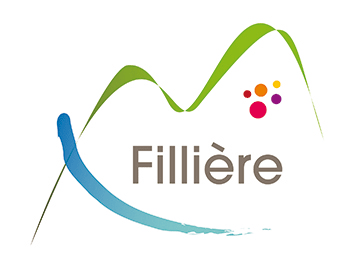 Demande à déposer en mairie (de Fillière ou communes déléguées) au plus tard 10 jours avant la manifestation. Les démarches requises pour certaines manifestations auprès des services de l’Etat restent en vigueur et doivent être effectuées.IDENTIFICATIONORGANISATEUR : …………………………………………………………………………………..Coordonnées du responsable : …………………………………………………………………………………………………………………………………………………………….......................................................................................................................................................................................................................................Tél : ………………………………………….Email : ………………………………………………………………………………………………….MANIFESTATION (intitulé - nature) : ……………………………………………………………..………………………………………………………………………………………………………….Lieu : ………………………………………………………………………………………………….Date(s) : Du …………………………….. (inclus) au ……………………………………… (inclus)Horaires : ……………………………………………………………………………………………..Objet et contenu : ……………………………………………………………………………………………………………………………………………………………………………………………………………………………………………………………………………………………………………………………………………………………………………………………………………………………Estimation du nombre de participant et public attendu : ………………………………………………………………………………………………………….Evènement exceptionnel (tir de feux d’artifice…) : ……………………………………………….…………………………………………………………………………………………………………………………………………………………………………………………………………………………Une demande de salle communale a-t-elle été effectuée : 	OUI 			NONBESOINS TECHNIQUESMATERIELBesoin d’un raccordement électrique : 	OUI 			NONSi oui, situer sur un plan en page 3 avec la lettre « P »jBesoin d’un raccordement à l’eau : 		OUI			NON Si oui, situer sur un plan en page 3 avec la lettre « O »GESTION DES DECHETS 1 mois avant l’évènement : www.grandannecy.fr 04.50.33.02.12 valorisationdechets@grandannecy.frPLAN D’INSTALLATION DU DISPOSITIF (à défaut joindre une vue aérienne complétée)DEMANDES ADMINISTRATIVESDébit de boissons temporaire : à retirer en mairie (et mairie déléguées) 15 jours au moins avant l’évènementModification de circulation : 		OUI		NONDate(s) : ……………………………………………Horaires : …………………………………………………………………………….Descriptif : …………………………………………………………………………………………………………………………………………………………………………………………………………………………………………………………………………………………………………………………………………………………………………………………………………Besoin spécifique en stationnement : 		OUI 		NONDate(s) : ……………………………………………Horaires : …………………………………………………………………………….Descriptif : …………………………………………………………………………………………………………………………………………………………………………………………………………………………………………………………………………………………………………………………………………………………………………………………………………Dispositif spécifique particulier sur le domaine public (signalisation temporaire – banderole - secours – aménagement – chapiteau - ERP…) :	OUI		NONDescriptif :………………………………………………………………………………………………………………………………………………………………………………………………………………………………………………………………………………………………………DEMANDE REMISE LE : 	………………………..	SIGNATURE :Contacter les Services Techniques (questions logistiques…) : 04.58.63.00.10Cadre réservé à la communeFICHEMANIFESTATIONContenant avec matériel packagé (à réserver en priorité)Contenant avec matériel packagé (à réserver en priorité)nbre de contenant demandé2 remorques équipées de1 barnum 6 x 3 avec côtés2 remorques équipées de4 barnums 3 x 3 avec côtés2 remorques équipées de20 tables PVC 1.83 x 0.76m - 6 pers2 remorques équipées de40 bancs PVC 1.83m2 remorques équipées de5 plateaux buvettes + trépieds2 remorques équipées degouttières + lests1 Benne fermée équipée de 1 barnum 6 x 3 avec côtés1 Benne fermée équipée de 4 barnums 3 x 3 avec côtés1 Benne fermée équipée de 20 tables PVC 1.83 x 0.76m - 6 pers1 Benne fermée équipée de 40 bancs PVC 1.83m1 Benne fermée équipée de 5 plateaux buvettes + trépieds1 Benne fermée équipée de gouttières + lestsmatériel au détailMatériel non livré sélection au détailbarrières (3 remorques de 34 par défaut)102 barrièresau détail selon conditions1 barnum 3 x 3 sans côtésau détail selon conditions1 barnums 4 x 3 sans côtésau détail selon conditions2 barnums 6 x 3 avec côtésau détail selon conditions3 lots de 5 tables + 10 bancsPriorité aux particuliersau détail selon conditions1 plateau buvette + trépiedsgrilles d'exposition - à l'unité59Appareils à brancherPuissance AVIS :                                                                                            Favorable                           Gratuité                Défavorable  Arrêté (voirie – ODP – ERP) : ……………………….